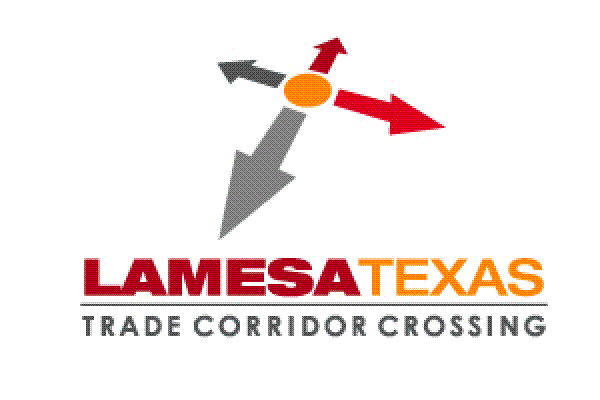 NOTICE OF PUBLIC HEARINGNOTICE IS HEREBY GIVEN TO ALL INTERESTED PERSONS THAT:The City Council of the City of Lamesa, Texas will convene a public hearing on August 30, 2022 at 5:30 p.m. at City Hall, 601 South 1st Street, Lamesa, Texas in accordance with State Law (Local Government Code, Chapter 102.0065), to hear a report from the City Manager and to hear comments from the public regarding the proposed Annual Budget for Fiscal Year 2022-2023 beginning on October 1, 2022.“THIS BUDGET WILL RAISE MORE TOTAL PROPERTY TAXES THAN LAST YEAR’S BUDGET BY $ 84,496 OR 3.47%, AND OF THAT AMOUNT, $145 IS TAX REVENUE TO BE RAISED FROM NEW PROPERTY ADDED TO THE TAX ROLL THIS YEAR.